        Большинство подростков, склонных к суицидальным действиям страдает от депрессии, которая может ими не осознаваться.    Депрессия часто начинается постепенно, появляются тревога и уныние. Потом замечается подавленность, печаль и «хандра». Будущее становится тусклым, появляется уверенность, что его нельзяизменить.       Становятся обузой даже простые обязанности: «Я и мыслить не могу ясно». Вялость, усталость и отсутствие жизненной энергии мешают принимать самые простыерешения.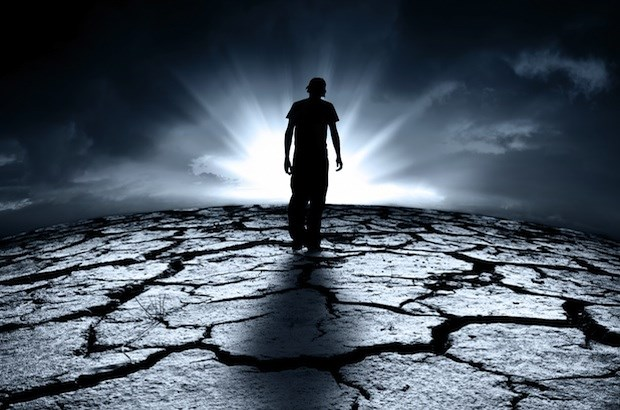 «ТЕЛЕФОН ДОВЕРИЯ» по г.МахачкалаКруглосуточно, анонимно, бесплатно!Иногда простой разговорменяет много — просто позвони!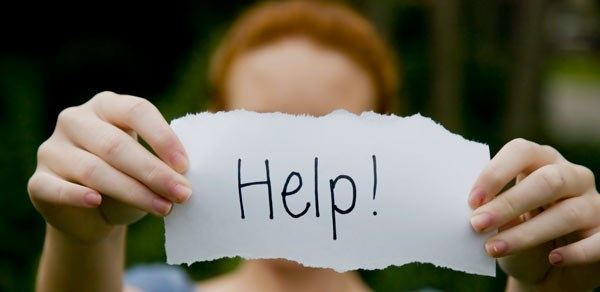       Суицидальное поведение представляет собой аутоагрессивныедействия человека, сознательно ипреднамеренно направленные налишение себя жизни из-за столкновения с невыносимыми жизненными обстоятельствами. Фактор намеренности или предвидения смерти отличает суицид от сходных с ним форм поведения, относящихся кнесчастным случаям.     В детском и подростковом возрасте возникновению суицидального поведения способствуют депрессивным проявлениям.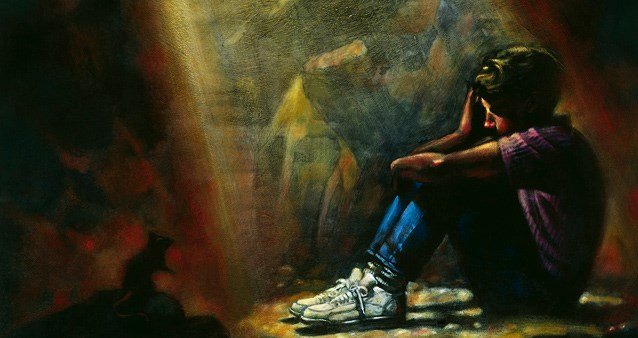 Для своевременного реагированияспециалистов, необходимо различать признаки депрессии у подростков.        Признаки депрессии у младших подростков: печальное настроение; потеря свойственной детям энергии;внешние проявления печали; нарушения сна; соматические жалобы; изменение аппетита или веса; ухудшение успеваемости; снижение интереса к обучению; страх неудачи; чувство неполноценности; самообман — негативная самооценка; чрезмерная самокритичность; сниженная социализация, замкнутость; агрессивное поведение.        Признаки депрессии у старших подростков: печальное настроение; чувство скуки; чувство усталости; нарушения сна; соматические жалобы; неусидчивость, беспокойство; фиксация внимания на мелочах; чрезмерная эмоциональность; замкнутость; рассеянность внимания; агрессивное поведение; непослушание; склонность кбунту; злоупотребление алкоголемили наркотиками; плохая успеваемость; прогулы в школе.Основные мотивы суицидального поведения у подростков:1. Переживание обиды, одиночества, отчужденности и непонимания.2. Чувства вины, стыда, оскорбленного самолюбия, самообвинения.3. Боязнь позора, насмешек илиунижения.4. Страх наказания, нежеланиеизвиниться.5. Любовные неудачи, сексуальные эксцессы, беременность.6. Чувство мести, злобы, протеста; угроза или вымогательство.7. Желание привлечь к себе внимание.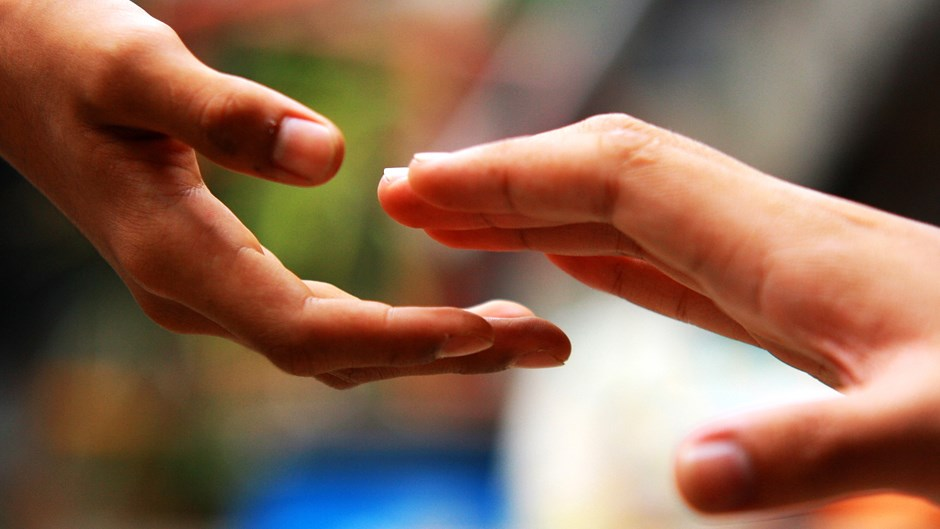 